Northbrook Booster Club The Northbrook High School Athletic Booster Club is a non-profit organization comprised of dedicated parents, guardians, alumni, coaches, teachers, school administrators and community members. The Athletic Booster Club supports ALL teams and athletes at Northbrook. Our goals and objectives are to: Support and recognize the efforts of our teams and athletes Have ongoing dialogue with the community, increasing awareness of NHS Athletic events Help maintain and improve the athletic facilities at NHS Help support Athletics at Northbrook by joining the Athletic Booster Club today! Please reach out if you have any questions at NHSBoosterClub21@gmail.com.Looking for Raiders spirit shirts and other merchandise?Visit our website: https://bit.ly/NHSBoosterClubMeetingsThe following meetings will be from 6 to 7 p.m. in Northbrook’s Lecture Room One:Wednesday, August 24, 2022Monday, October 24, 2022Wednesday, December 14, 2022Wednesday, February 15, 2022Monday, April 17, 2022MembershipBoard membersPresident: Sarah LaChapelleVice President: Sybil SanchezTreasurer: Luis RojasSecretary: Molly CuevasLearn moreLearn other ways you can support Northbrook athletes by visiting our website: https://bit.ly/NHSBoosterClub Follow usMake sure to stay connected and find out what’s the latest with the Booster Club and Northbrook athletics by following us on social media. Rookie - $10Name in 2023 SBISD Football Program StickerElite - $25Name in 2023 SBISD Football Program Sticker Rally Towel Champion - $50 Name in 2023 SBISD Football Program Sticker Rally Towel Drawstring Bag MVP - $100Name in 2023 SBISD Football Program Sticker Rally Towel Drawstring Bag Spirit Shirt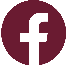 /RaidersBooster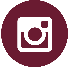 @RaidersBooster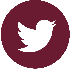 @RaidersBooster